PREMIO  NAZIONALE DI POESIA e NARRATIVAART. 1Il concorso è aperto a tutti i poeti e narratori di nazionalità italiana.ART. 2Esso si articola nelle seguenti sezioni:Sez. A Poesia inedita in lingua italiana, a tema libero max. 35 versi;Sez. B Poesia  inedita in lingua napoletana a tema libero max.35 versi;Sez. C Racconti inediti max. 4 cartelle dattiloscritte;Sez. D Narrativa edita nell’ultimo triennio 2017 – 2019Per le Sezioni A-B, è possibile inviare non più di 2 poesie, una delle quali sarà selezionata dalla giuria. Per la sezione C si partecipa con un solo racconto. Per la sezione D, con una sola opera (romanzo o raccolta di racconti).ART. 3Le opere in concorso delle sezioni A B e C dovranno essere inviate in 3 copie dattiloscritte di cui una soltanto completa di dati; quelle della sezione D in 5 copie.Tutte le opere dovranno pervenire entro il termine improrogabile del 1° Luglio 2019, al seguente indirizzo:   Associazione Culturale Megaris, prof. Carlo Postiglione - Via Campegna 5/B  - 80125 - Napoli. Oppure all’indirizzo  e-mail: megaris@inwind.it, riportando il riferimento (VCC) del pagamento effettuato.Le stesse opere potranno essere in ogni caso consegnate a mano, per appuntamento con preventiva telefonata al seguente numero di cellulare:  3388754534ART. 4Come tradizione, sarà stampato un volumetto contenente  una poesia per ogni partecipante o l’incipit del racconto inedito. Per le opere della sez. D. sarà riprodotta la copertina del volume e la motivazione formulata dalla giuria per vincitori e finalisti. È richiesta una quota di partecipazione per spese di segreteria e per 3 volumetti,  con i seguenti importi (ogni ulteriore volume Euro 4,00):Sezione A o B             €. 20,00 (Socio €. 15,00)Sezioni  A + B            €. 30,00 (Socio €. 25,00)Sezione C                   €. 15,00 (Socio €. 10,00)Sezione D	         €. 10,00 (Socio €. 5,00)Sezione A+ B + C+D  €. 40,00 (Socio €. 30,00)ART. 5Le quote richieste devono essere versate esclusivamente su c/c postale n° 25765801 intestato all'Associazione Culturale Megaris o tramite Assegno Bancario/Postale. Per contanti solo c/o il recapito (vedi art. 3) e dietro rilascio di regolare ricevuta.Una giuria composta da poeti, giornalisti, uomini di cultura, con parere insindacabile e inappellabile, selezionerà i vincitori, premiando i migliori nelle  sezioni A, B o C. Per la sezione D, la giuria è presieduta da Carlo Postiglione, segretario Raffaele Messina.ART. 6Al primo classificato di ciascuna sezione sarà assegnato una targa e il diritto a fruire di una serata speciale, a lui dedicata, presso una sede indicata. Al secondo e terzo classificato saranno assegnati una targa e un volume d'Arte. Ulteriori premi, offerti da società, enti pubblici e privati, saranno assegnati all'atto della cerimonia di Premiazione il cui luogo e data saranno successivamente comunicati.A tutti i concorrenti sarà rilasciato un attestato di partecipazione.ART. 7La firma apposta dall'autore sulla scheda d'adesione al Premio Megaris comporta la piena accettazione di tutte le norme e regole dettate dall'Associazione stessa.                    PITTURA da  STUDIODirettore Artistico: Maestro Antonio IsabettiniART 1Possono partecipare Artisti Pittori con qualsiasi tecnica e tendenza. Il tema è libero. Le opere pervenute, max. 2,  con misura di tela non superiore a 50x70, dovranno pervenire, dignitosamente incorniciate, presso la Sede legale dell'Associazione Megaris con consegna a mano, previo appuntamento, oppure spedite, presso la stessa, entro 1° settembre 2019.ART. 2Le opere saranno esposte in diversi luoghi (almeno 2)      i quali, unitamente ai periodi espositivi, saranno tempestivamente comunicati ai partecipanti. ART. 4Le opere dovranno essere ritirate (o fatte spedire con spesa a proprio carico) entro e non oltre 30 giorni dalla chiusura della Manifestazione. SCHEDA D'ISCRIZIONE 2019     (da ritagliare e allegare alla ricevuta di versamento)PREMIO NAZIONALE DI POESIA e di NARRATIVA                                     PITTURA da STUDIO Il Sott._________________________________						Nato/a a_________________il______________	C.A.P___________Città ___________________			Rec. Tel.________________________________					E-mail	_________________________________					preso atto del Regolamento, accetto tutte le norme contenute in ciascun articolo e dichiaro di voler partecipare alle seguenti sezioni(barrare la propria scelta):                         Quota    -Soci                                         Sez. A      Lingua                            €. 20,00 -   €. 15,00                      Sez. B      Vernacolo                       €. 20,00 -   €. 15,00                  Sez. C      Racconti                         €.15,00  -   €. 10,00Sez. D	  Narrativa                         € 10,00 -    €.  5,00Sez. A+B                                         €.30,00  -   €. 25,00                                       Sez. A o B + Sez. C.                        € 30,00  -  €. 25,00                     Sez. A + B + C + D                         €.40,00 -   €. 30,00PITTURA                                                                     Sez. Pittura da Studio                 €. 10,00 x opera Firma ___________________________________Autorizzo l'Associazione “Megaris” al trattamento dei miei dati personali ai sensi della legge 675/96. Firma ________________________________________Condizioni GeneraliL'organizzazione, se costretta da cause di forza maggiore, ha facoltà di apportare eventuali modifiche al programma, dandone comunicazione tempestiva ai partecipanti. Ampia diffusione della manifestazione sarà effettuata attraverso quotidiani, radio, televisioni e riviste di cultura. Durante la cerimonia di chiusura saranno assegnati i Riconoscimenti “Megaris” a personaggi benemeriti nel campo dell'arte, dello sport, e delle libere professioni.Per  informazioniPresidenza: via Campegna 5/B80125 NapoliSegreteria - PresidenzaCell. 3388754534E-mail:megaris@inwind.itSponsor Riconoscimenti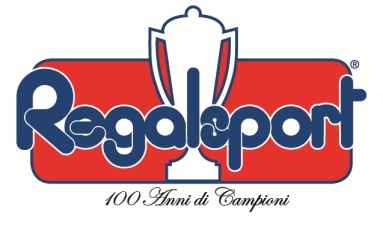 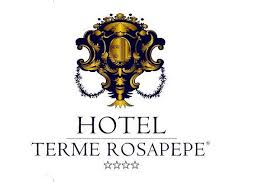 Sponsor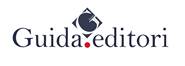 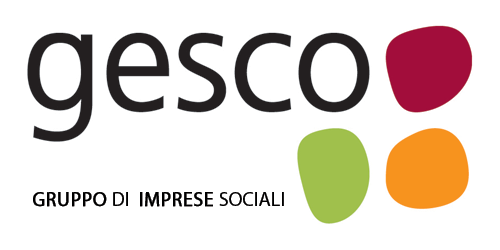 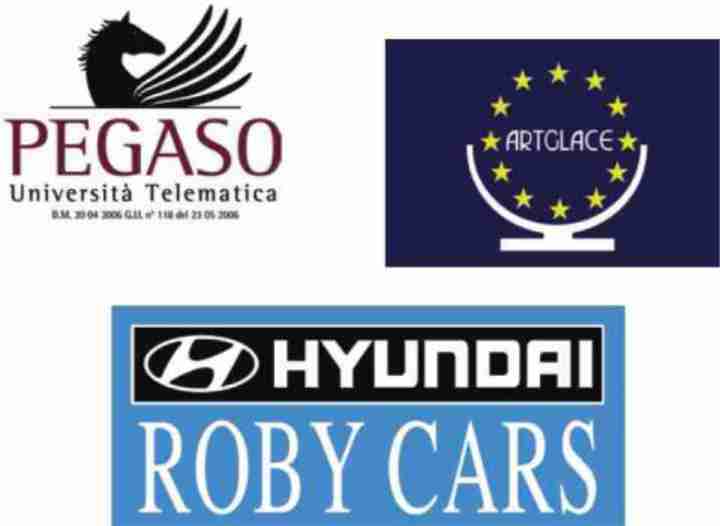 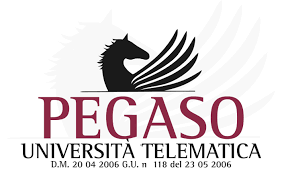 Associazione Culturale Megarisin collaborazione conGUIDA EDITORIindice la XXVIII  EdizionedelPremio Nazionale di Poesia e di Narrativa******Pittura da Studio °°°°“Megaris 2019”con il patrocinio di:Regione Campania             Comune di Napoli –  1^Municipalità Automobile Club di Napoli  °°°°°°°°e con la coorganizzazione di:Fondazione AdAstra    e   FITA Campania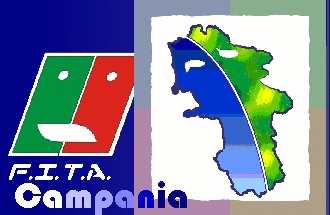 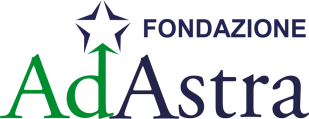 